ПРИКАЗ« 26 »   ноября 2020 г.							          № 802г. ЧеркесскВ соответствии с Порядком проведения государственной итоговой аттестации по образовательным программам среднего общего образования, утверждённым приказом Министерства просвещения Российской Федерации и Федеральной службы по надзору в сфере образования и науки № 190/1512 от 7.11.2018 г., приказом Министерства образования и науки Карачаево-Черкесской Республики «Об утверждении Плана мероприятий («Дорожная карта») по подготовке к проведению государственной итоговой аттестации по образовательным программам основного общего и среднего общего образования в Карачаево-Черкесской Республике в 2021 году» № 596 от 20.08.2020 г. и в целях своевременного и качественного обеспечения организации и проведения государственной итоговой аттестации по образовательным программам среднего общего образования на территории Карачаево-Черкесской Республики в 2021 годуПРИКАЗЫВАЮ:Утвердить срок подачи заявлений для прохождения государственной итоговой аттестации по образовательным программам среднего общего образования (далее - ГИА), на сдачу единого государственного экзамена (далее - ЕГЭ) в Карачаево-Черкесской Республике в 2021 году до 1 февраля 2021 года включительно.Утвердить места подачи заявлений для прохождения ГИА, места регистрации на сдачу ЕГЭ в Карачаево-Черкесской Республике в 2021 году для следующих категорий участников:для обучающихся по образовательным программам среднего общего образования, освоивших образовательные программы среднего общего образования в очной, очно-заочной или заочной формах, а также для экстернов, допущенных в текущем году к ГИА (далее – обучающиеся) – образовательные организации, в которых обучающие осваивают образовательные программы среднего общего образованиядля обучающихся по образовательным программам среднего профессионального образования, не имеющие среднего общего образования (далее – обучающиеся СПО) – образовательные организации, в которых они обучаются;для лиц, освоивших образовательные программы среднего общего образования в предыдущие годы, имеющих документ об образовании, подтверждающий получение среднего общего образования и (или) подтверждающий получение среднего профессионального образования (далее – выпускники прошлых лет) – органы местного самоуправления, осуществляющие управление в сфере образования, по месту жительства.Утвердить:форму заявления на участие в ГИА для обучающихся (Приложение 1);форму заявления на участие в ЕГЭ для выпускников прошлых лет и обучающихся СПО (Приложение 2);форму согласия родителя/законного представителя на обработку персональных данных несовершеннолетнего (Приложение 3);форму согласия на обработку персональных данных (Приложение 4);форму памятки о правилах проведения ГИА в 2021 году (для ознакомления участников экзамена/ родителей (законных представителей) под подпись (Приложение 5).Определить перечень дополнительных документов к заявлению на сдачу ГИА для отдельных категорий участников ГИА:Участники ГИА с ограниченными возможностями здоровья при подаче заявления предъявляют копию рекомендаций психолого-медико-педагогической комиссии (далее – ПМПК), а участники ГИА – дети-инвалиды и инвалиды – оригинал или заверенную копию справки, подтверждающей факт установления инвалидности, выданной федеральным государственным учреждением медико-социальной экспертизы, а также копию рекомендаций ПМПК (при необходимости проведения экзаменов в условиях, учитывающих состояние их здоровья, особенности психофизического развития).Выпускники прошлых лет при подаче заявления предъявляют оригиналы документов об образовании или заверенные копии документов об образовании. Оригинал (копия) иностранного документа об образовании предъявляется с заверенным переводом с иностранного языка. Обучающиеся СПО, и обучающиеся, получающие среднее общее образование в иностранных образовательных организациях, при подаче заявления предъявляют справку из организации, осуществляющей образовательную деятельность, в которой они проходят обучение, подтверждающую освоение образовательных программ среднего общего образования или завершение освоения образовательных программ среднего общего образования в текущем учебном году (далее - справка). Оригинал справки предъявляется обучающимся, получающим среднее общее образование в иностранной образовательной организации, с заверенным переводом с иностранного языка.Подача заявления осуществляется участниками ГИА лично на основании документов, удостоверяющих личность, или их родителями (законными представителями) на основании документа, удостоверяющего личность, или уполномоченными лицами на основании документов, удостоверяющих личность, или уполномоченными лицами на основании документов, удостоверяющих личность, и доверенности.Рекомендовать руководителям органов местного самоуправления, осуществляющих управление в сфере образования, образовательных организаций, подведомственных Министерству образования и науки Карачаево-Черкесской Республики, профессиональных образовательных организаций, расположенных на территории Карачаево-Черкесской Республики:Довести данный приказ до руководителей подведомственных образовательных организаций, обучающихся, их родителей (законных представителей), выпускников прошлых лет;Обеспечить проведение разъяснительной работы с обучающимися, их родителями (законными представителями) о порядке, сроках и местах подачи заявлений на сдачу ГИА, с выпускниками прошлых лет о местах регистрации на сдачу ЕГЭ в 2021 году;Организовать работу по приёму и регистрации заявлений обучающихся на сдачу ГИА, выпускников прошлых лет, лиц, обучающихся СПО на сдачу ЕГЭ в 2021 году;Отделу дошкольного и общего образования Министерства образования и науки Карачаево-Черкесской Республики (В.Г. Воловик):Довести приказ до сведения руководителей органов местного самоуправления, осуществляющих управление в сфере образования, образовательных организаций, подведомственных Министерству образования и науки Карачаево-Черкесской Республики, профессиональных образовательных организаций, расположенных на территории Карачаево-Черкесской республики;Опубликовать сведения о местах регистрации на сдачу ГИА в 2020 году в Карачаево-Черкесской Республике в местных средствах массовой информации и разместить на сайте Министерства образования и науки Карачаево-Черкесской Республики, в срок до 1 декабря 2020 года.Контроль за исполнением настоящего приказа возложить на заместителя Министра Ф.Б.Бекижеву.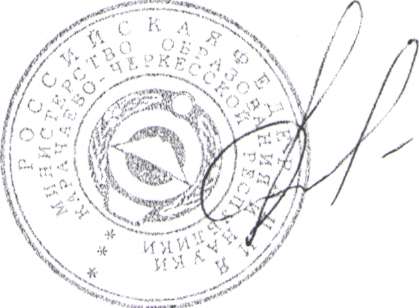 Министр									        И. В. КравченкоИсп. Н.Г. Аганова 8(87-82)26-69-58Приложение 1к приказу Министерства образования                                                                                       и науки КЧР № 802 от  26 .11.2020г.Форма заявления на участие в государственной итоговой аттестации обучающихся
прошу зарегистрировать меня для участия в государственной итоговой аттестации по следующим общеобразовательным предметам:Прошу создать условия, учитывающие состояние здоровья, особенности психофизического развития, для сдачи ЕГЭ/ГВЭ подтверждаемого: Указать дополнительные условия, учитывающие состояние здоровья, особенности психофизического развития(иные дополнительные условия/материально-техническое оснащение, учитывающие состояние здоровья, особенности психофизического развития)Я ознакомлен(а) с Порядком проведения государственной итоговой аттестации по образовательным программам среднего общего образования в 2021 году.Правила проведения государственной итоговой аттестации в 2021 году для ознакомления участников экзаменов получены на руки.Я предупрежден(а), что для получения аттестата и для поступления в вуз на направления подготовки, требующие результаты по математике, учитываются результаты по математике профильного уровня.Результаты по математике базового уровня учитываются только для получения аттестата о среднем общем образовании. Согласие на обработку персональных данных прилагается.«____» _______________ 20___ г. _____________________/____________________________________________________/подпись участника ГИА	 расшифровка подписи«____» _______________ 20___ г. _______________________/__________________________________________________/подпись родителя 		расшифровка подписи (законного представителя)Приложение 2                                                                                           к приказу Министерства образования                                                                                   и науки КЧР № 802 от 26.11.2020Форма заявления на участие в государственной итоговой аттестации выпускников прошлых лет и обучающихся СПОпрошу зарегистрировать меня для участия в едином государственном экзамене по следующим учебным предметам: Прошу создать условия, учитывающие состояние здоровья, особенности психофизического развития, для сдачи ЕГЭ подтверждаемого: Указать дополнительные условия, учитывающие состояние здоровья, особенности психофизического развития(иные дополнительные условия/материально-техническое оснащение, учитывающие состояние здоровья, особенности психофизического развития)Я ознакомлен(а) с Порядком проведения государственной итоговой аттестации по образовательным программам среднего общего образования в 2021 году.Правила проведения единого государственного экзамена в 2021 году для ознакомления участников ЕГЭ получены на руки.Я предупрежден, что:1. Распределение участников ЕГЭ в пункты проведения экзаменов производится автоматизированно с помощью специализированных программных средств. Места расположения ППЭ утверждаются Министерством образования и науки Карачаево-Черкесской Республики и располагаются на территории Республики.2. Для получения аттестата и для поступления в вуз на направления подготовки, требующие результаты по математике, учитываются результаты по математике профильного уровня. Результаты по математике базового уровня учитываются только для получения аттестата о среднем общем образовании.3. ЕГЭ по иностранным языкам состоит из двух частей: письменной и устной. Экзамены по иностранному языку в письменной и устной формах проходят в разные дни. Максимальный результат экзамена по иностранному языку в письменной форме составляет 80 баллов, в устной форме – 20 баллов. Результаты письменной и устной частей учитываются как единый результат ЕГЭ по иностранным языкам.Согласие на обработку персональных данных прилагается.«____» _____________ 20____г.      ___________________     /__________________________________/ подпись                          расшифровка подписиПриложение 3к приказу Министерства образования                                                                                      и науки КЧР № 802  от 26.11.2020 г.СОГЛАСИЕ РОДИТЕЛЯ/ЗАКОННОГО ПРЕДСТАВИТЕЛЯ
НА ОБРАБОТКУ ПЕРСОНАЛЬНЫХ ДАННЫХ НЕСОВЕРШЕННОЛЕТНЕГОЯ, _________________________________________________________________(фамилия родителя или законного представителя)_________________________________________________________________________,(имя, отчество родителя или законного представителя)_____________________                   ________________   _________________________(наименование документа, удостоверяющего личность)                      (серия)                                                        (номер)выдан ___________________________________________________________________,                                                                                                           (когда и кем выдан)являясь законным представителем несовершеннолетнего________________________фамилия несовершеннолетнего)_________________________________________________________________________,(имя отчество несовершеннолетнего)приходящегося мне ____________, на основании ________________________________(наименование, подтверждающего документа)___________________            _________________________________________________,                      (номер)                                                                                        дата выдачи                             зарегистрированного по адресу:_________________________________________________________________________________________________________________________,подтверждаю ______________________________________________________________(наименование образовательной организации)согласие на обработку моих персональных данных и персональных данных несовершеннолетнего, относящихся к перечисленным ниже категориям персональных данных: фамилия, имя, отчество; пол; дата рождения; тип документа, удостоверяющего личность; реквизиты документа, удостоверяющего личность; страховой номер индивидуального лицевого счёта (СНИЛС); гражданство; образовательная организация; класс; информация о праве на прохождение государственной итоговой аттестации; информация о форме прохождения государственной итоговой аттестации; информация о результатах итогового сочинения (изложения), информация о выбранных экзаменах; информация о результатах экзаменов, информация о решениях государственной экзаменационной комиссии по проведению государственной итоговой аттестации по образовательным программам среднего общего образования Карачаево-Черкесской Республики в отношении несовершеннолетнего, информация об отнесении к категории лиц с ограниченными возможностями здоровья, детям-инвалидам, инвалидам и иных, необходимых для достижения заявленных целей обработки.Цель обработки персональных данных: исполнение части 4 статьи 98 Федерального закона от 29.12.2012 №273-ФЗ «Об образовании в Российской Федерации», формирование и ведение  федеральной информационной системы обеспечения проведения государственной итоговой аттестации обучающихся, освоивших основные образовательные программы основного общего и среднего общего образования, и приема граждан в образовательные организации для получения среднего профессионального и высшего образования и региональной информационной системы обеспечения проведения государственной итоговой аттестации обучающихся, освоивших основные образовательные программы основного общего и среднего общего образования в соответствии с Постановлением Правительства Российской Федерации от 31.08.2013 №755.Настоящее согласие предоставляется мной на осуществление действий в отношении моих персональных данных и персональных данных несовершеннолетнего, которые необходимы для достижения указанных выше целей, включая (без ограничения) сбор, систематизацию, накопление, хранение, уточнение (обновление, изменение), использование, передачу третьим лицам для осуществления действий по обмену информацией (Министерству образования и науки Карачаево-Черкесской Республики, Республиканскому государственному образовательному казенному учреждению «Центр информационных технологий/Региональный центр обработки информации, Федеральному государственному бюджетному учреждению «Федеральный центр тестирования», Федеральной службе по надзору в сфере образования и науки) обезличивание, блокирование персональных данных, а также осуществление любых иных действий, предусмотренных действующим законодательством Российской Федерации.Я проинформирован, что __________________________________________	наименование организациигарантирует обработку персональных данных в соответствии с действующим законодательством Российской Федерации как неавтоматизированным, так и автоматизированным способами.Данное согласие действует до достижения целей обработки персональных данных или в течение срока хранения информации.Данное согласие может быть отозвано в любой момент по моему письменному заявлению. Получив такое заявление оператор обязан прекратить обработку персональных данных, если дальнейшая обработка не является правом или обязанностью оператора, которые установлены законодательством Российской Федерации. "____" ___________ 20____г____________________ /______________________________________________     подпись заявителя                                 расшифровка подписи                Приложение 4                                                                                                 к приказу Министерства образования         и науки КЧР №   802 от   26 .11.2020 г.СОГЛАСИЕ 
НА ОБРАБОТКУ ПЕРСОНАЛЬНЫХ ДАННЫХ Я, _________________________________________________________________________                                                                                         (ФИО участника)______________________       _________________     _______________________________(наименование документа, удостоверяющего личность)           (серия)                                                                  (номервыдан _____________________________________________________________________,                                                                                                                          (когда и кем выдан)___________________________________________________________________________адрес регистрации: ____________________________________________________________________________________________________________________________________,подтверждаю согласие на обработку моих персональных данных__________________________________________________________________________(наименование образовательной организации)Цель обработки персональных данных: исполнение части 4 статьи 98 Федерального закона от 29.12.2012 №273-ФЗ «Об образовании в Российской Федерации», формирование и ведение федеральной информационной системы обеспечения проведения государственной итоговой аттестации обучающихся, освоивших основные образовательные программы основного общего и среднего общего образования, и приема граждан в образовательные организации для получения среднего профессионального и высшего образования и региональной информационной системы обеспечения проведения государственной итоговой аттестации обучающихся, освоивших основные образовательные программы основного общего и среднего общего образования в соответствии с Постановлением Правительства Российской Федерации от 31.08.2013 №755. Перечень персональных данных, на обработку которых дается согласие: фамилия, имя, отчество; пол; дата рождения; тип документа, удостоверяющего личность; реквизиты документа, удостоверяющего личность; страховой номер индивидуального лицевого счёта (СНИЛС); гражданство; образовательная организация; класс; информация о праве на прохождение государственной итоговой аттестации; информация о форме прохождения государственной итоговой аттестации; информация о результатах итогового сочинения (изложения), информация о выбранных экзаменах; информация о результатах экзаменов, информация о решениях государственной экзаменационной комиссии по проведению государственной итоговой аттестации по образовательным программам среднего общего образования Карачаево-Черкесской Республики в отношении меня, информация об отнесении к категории лиц с ограниченными возможностями здоровья, детям-инвалидам, инвалидам и иных, необходимых для достижения заявленных целей обработки.Согласие дается на операции включая (без ограничения) сбор, систематизацию, накопление, хранение, уточнение (обновление, изменение), использование, передачу третьим лицам для осуществления действий по обмену информацией (Министерству образования и науки Карачаево-Черкесской Республики, Республиканскому государственному образовательному казенному учреждению «Центр информационных технологий/Региональный центр обработки информации, Федеральному государственному бюджетному учреждению «Федеральный центр тестирования», Федеральной службе по надзору в сфере образования и науки) обезличивание, блокирование персональных данных, а также осуществление любых иных действий, предусмотренных действующим законодательством Российской Федерации.Я проинформирован, что __________________________________________	наименование организациигарантирует обработку персональных данных в соответствии с действующим законодательством Российской Федерации как неавтоматизированным, так и автоматизированным способами.Данное согласие действует до достижения целей обработки персональных данных или в течение срока хранения информации.Данное согласие может быть отозвано в любой момент по моему письменному заявлению. Получив такое заявление оператор обязан прекратить обработку персональных данных, если дальнейшая обработка не является правом или обязанностью оператора, которые установлены законодательством Российской Федерации. «____»___________ 20__ г______________________ /_________________________________________________/подпись заявителя                                                  расшифровка подписиПриложение 5к приказу Министерства образованияи науки КЧР №  802 от  26.11.2020 г.Памятка о правилах проведения ГИА в 2021 году (для ознакомления участников экзамена/ родителей (законных представителей) под подписьОбщая информация о порядке проведении ЕГЭ:В целях обеспечения безопасности, обеспечения порядка и предотвращения фактов нарушения порядка проведения ГИА пункты проведения экзаменов (ППЭ) оборудуются стационарными и (или) переносными металлоискателями; ППЭ и аудитории ППЭ оборудуются средствами видеонаблюдения; по решению государственной экзаменационной комиссии (ГЭК) ППЭ оборудуются системами подавления сигналов подвижной связи.ГИА по всем учебным предметам начинается в 10.00 по местному времени.Результаты экзаменов по каждому учебному предмету утверждаются, изменяются и (или) аннулируются председателем ГЭК. Изменение результатов возможно в случае проведения перепроверки экзаменационных работ. О проведении перепроверки сообщается дополнительно. Аннулирование результатов возможно в случае выявления нарушений Порядка. Результаты ГИА признаются удовлетворительными в случае, если участник ГИА по обязательным учебным предметам (за исключением ЕГЭ по математике базового уровня) набрал количество баллов не ниже минимального, определяемого Рособрнадзором, а при сдаче ЕГЭ по математике базового уровня получил отметку не ниже удовлетворительной (три балла).Результаты ГИА в течение одного рабочего дня утверждаются председателем ГЭК. После утверждения результаты ГИА в течение одного рабочего дня передаются в образовательные организации / органы местного самоуправления, осуществляющие управление в сфере образования для последующего ознакомления участников экзамена с полученными ими результатами ГИА.Ознакомление участников экзамена с утвержденными председателем ГЭК результатами ЕГЭ по учебному предмету осуществляется в течение одного рабочего дня со дня их передачи в образовательные организации. Указанный день считается официальным днем объявления результатов.Результаты ЕГЭ при приеме на обучение по программам бакалавриата и программам специалитета действительны четыре года, следующих за годом получения таких результатов.Обязанности участника экзамена в рамках участия в ГИА:В день экзамена участник экзамена должен прибыть в ППЭ не менее чем за 45 минут до его начала. Вход участников экзамена в ППЭ начинается с 09.00 по местному времени. Допуск участников экзамена в ППЭ осуществляется при наличии у них документов, удостоверяющих их личность, и при наличии их в списках распределения в данный ППЭ. Если участник экзамена опоздал на экзамен, он допускается к сдаче ГИА в установленном порядке, при этом время окончания экзамена не продлевается, о чем сообщается участнику экзамена.В случае проведения ЕГЭ по иностранным языкам (письменная часть, раздел «Аудирование») допуск опоздавших участников в аудиторию после включения аудиозаписи не осуществляется (за исключением, если в аудитории нет других участников или, если участники в аудитории завершили прослушивание аудиозаписи). Персональное аудирование для опоздавших участников не проводится (за исключением случая, когда в аудитории нет других участников экзамена).Повторный общий инструктаж для опоздавших участников экзамена не проводится. Организаторы предоставляют необходимую информацию для заполнения регистрационных полей бланков ЕГЭ.В случае отсутствия по объективным причинам у участника ГИА (обучающегося, экстерна) документа, удостоверяющего личность, он допускается в ППЭ после письменного подтверждения его личности сопровождающим от образовательной организации.В случае отсутствия документа, удостоверяющего личность, у участника ЕГЭ (выпускника прошлых лет) он не допускается в ППЭ. Повторно к участию в ЕГЭ по данному учебному предмету в дополнительные сроки указанные участники ЕГЭ могут быть допущены только по решению председателя ГЭК.4. В день проведения экзамена (в период с момента входа в ППЭ и до окончания экзамена) в ППЭ участникам экзамена запрещается иметь при себе уведомление о регистрации на экзамены (необходимо оставить в месте для хранения личных вещей, которое организовано до входа в ППЭ, или отдать сопровождающему от образовательной  организации), средства связи, электронно-вычислительную технику, фото-, аудио- и видеоаппаратуру, справочные материалы, письменные заметки и иные средства хранения и передачи информации, выносить из аудиторий письменные заметки и иные средства хранения и передачи информации, из ППЭ и аудиторий ППЭ запрещается выносить экзаменационные материалы, в том числе КИМ и листы бумаги для черновиков на бумажном или электронном носителях, фотографировать экзаменационные материалы. Рекомендуется взять с собой на экзамен только необходимые вещи. Иные личные вещи участники экзамена обязаны оставить в специально выделенном в здании (комплексе зданий), где расположен ППЭ, до входа в ППЭ месте (помещении) для хранения личных вещей участников экзамена. Указанное место для личных вещей участников экзамена организуется до установленной рамки стационарного металлоискателя или до места проведения уполномоченными лицами работ с использованием переносного металлоискателя.5. Участники экзамена занимают рабочие места в аудитории в соответствии со списками распределения. Изменение рабочего места запрещено.6. Во время экзамена участникам экзамена запрещается общаться друг с другом, свободно перемещаться по аудитории и ППЭ, выходить из аудитории без разрешения организатора.При выходе из аудитории во время экзамена участник экзамена должен оставить экзаменационные материалы, листы бумаги для черновиков и письменные принадлежности на рабочем столе.7. Участники экзамена, допустившие нарушение указанных требований или иные нарушения Порядка, удаляются с экзамена. По данному факту лицами, ответственными за проведение ГИА в ППЭ, составляется акт, который передаётся на рассмотрение председателю ГЭК. Если факт нарушения участником экзамена Порядка подтверждается, председатель ГЭК принимает решение об аннулировании результатов участника экзамена по соответствующему учебному предмету. Нарушение установленного законодательством об образовании порядка проведения государственной итоговой аттестации влечет наложение административного штрафа в соответствии с ч. 4 ст. 19.30. Кодекса Российской Федерации об административных правонарушениях от 30.12.2001 № 195-ФЗ8. Экзаменационная работа выполняется гелевой, капиллярной ручкой с чернилами черного цвета. Экзаменационные работы, выполненные другими письменными принадлежностями, не обрабатываются и не проверяются.Права участника экзамена в рамках участия в ГИА:1. Участник экзамена может при выполнении работы использовать листы бумаги для черновиков со штампом образовательной организации, на базе которой организован ППЭ, и делать пометки в КИМ (в случае проведения ЕГЭ по иностранным языкам (раздел «Говорение») листы бумаги для черновиков не выдаются).Внимание! Листы бумаги для черновиков и КИМ не проверяются и записи в них не учитываются при обработке. 2. Участник экзамена, который по состоянию здоровья или другим объективным причинам не может завершить выполнение экзаменационной работы, имеет право досрочно сдать экзаменационные материалы и покинуть аудиторию. В этом случае участник экзамена в сопровождении организатора проходит в медицинский кабинет, куда приглашается член ГЭК. В случае подтверждения медицинским работником ухудшения состояния здоровья участника экзамена и при согласии участника экзамена досрочно завершить экзамен составляется Акт о досрочном завершении экзамена по объективным причинам. В дальнейшем участник экзамена по решению председателя ГЭК сможет сдать экзамен по данному предмету в дополнительные сроки. 3. Участники экзамена, досрочно завершившие выполнение экзаменационной работы, могут покинуть ППЭ. Организаторы принимают у них все экзаменационные материалы.4. В случае если участник ГИА получил неудовлетворительные результаты по одному из обязательных учебных предметов (русский язык или математика), он допускается повторно к ГИА по данному учебному предмету в текущем учебном году в дополнительные сроки (не более одного раза).Участникам экзамена, получившим неудовлетворительный результат по учебным предметам по выбору, предоставляется право пройти ГИА по соответствующим учебным предметам не ранее чем через год в сроки и формах, установленных Порядком.5. Участникам ГИА, не прошедшим ГИА или получившим на ГИА неудовлетворительные результаты более чем по одному обязательному учебному предмету, либо получившим повторно неудовлетворительный результат по одному из этих предметов на ГИА в дополнительные сроки, предоставляется право пройти ГИА по соответствующим учебным предметам не ранее 1 сентября текущего года в сроки и в формах, установленных Порядком. Для прохождения повторной ГИА обучающиеся восстанавливаются в организации, осуществляющей образовательную деятельность, на срок, необходимый для прохождения ГИА.6. Участник экзамена имеет право подать апелляцию о нарушении установленного Порядка проведения ГИА и (или) о несогласии с выставленными баллами в конфликтную комиссию.Конфликтная комиссия не рассматривает апелляции по вопросам содержания и структуры заданий по учебным предметам, а также по вопросам, связанным с оцениванием результатов выполнения заданий экзаменационной работы с кратким ответом, нарушением обучающимся, выпускником прошлых лет требований настоящего Порядка и неправильным оформлением экзаменационной работы.Участники экзамена заблаговременно информируются о времени, месте и порядке рассмотрения апелляций.Участник экзамена и (или) его родители (законные представители) при желании присутствуют при рассмотрении апелляции.Апелляцию о нарушении установленного Порядка проведения ГИА участник экзамена подает в день проведения экзамена члену ГЭК, не покидая ППЭ. При рассмотрении апелляции о нарушении установленного Порядка проведения ГИА конфликтная комиссия рассматривает апелляцию и заключение о результатах проверки и выносит одно из решений:об отклонении апелляции;об удовлетворении апелляции.При удовлетворении апелляции результат ГИА, по процедуре которого участником ГИА была подана апелляция, аннулируется и участнику экзамена предоставляется возможность сдать экзамен по учебному предмету в иной день, предусмотренный единым расписанием проведения ГИА.Апелляция о несогласии с выставленными баллами подается в течение двух рабочих дней после официального дня объявления результатов экзамена по соответствующему учебному предмету. Обучающиеся подают апелляцию о несогласии с выставленными баллами в образовательную организацию, которой они были допущены к ГИА, выпускники прошлых лет и обучающиеся СПО – в места, в которых они были зарегистрированы на сдачу ЕГЭ, а также в иные места, определенные Министерством образования и науки Карачаево-Черкесской Республики (далее – Министерство).При рассмотрении апелляции о несогласии с выставленными баллами конфликтная комиссия запрашивает распечатанные изображения экзаменационной работы, электронные носители, содержащие файлы с цифровой аудиозаписью устных ответов участников экзамена, копии протоколов проверки экзаменационной работы предметной комиссией и КИМ участников экзамена, подавших апелляцию.Указанные материалы предъявляются участникам экзамена (в случае его присутствия при рассмотрении апелляции). До заседания конфликтной комиссии по рассмотрению апелляции о несогласии с выставленными баллами конфликтная комиссия устанавливает правильность оценивания экзаменационной работы обучающегося, выпускника прошлых лет, подавшего апелляцию. Для этого к рассмотрению апелляции привлекаются эксперты предметной комиссии по соответствующему учебному предмету. В случае если эксперты не дают однозначного ответа о правильности оценивания экзаменационной работы конфликтная комиссия обращается в Комиссию по разработке КИМ по соответствующему учебному предмету с запросом о разъяснениях по критериям оценивания. По результатам рассмотрения апелляции о несогласии с выставленными баллами конфликтная комиссия принимает решение об отклонении апелляции и сохранении выставленных баллов (отсутствие технических ошибок и ошибок оценивания экзаменационной работы) или об удовлетворении апелляции и изменении баллов (наличие технических ошибок и (или) ошибок оценивания экзаменационной работы). Баллы могут быть изменены как в сторону повышения, так и в сторону понижения.Апелляции о нарушении установленного порядка проведения ГИА и (или) о несогласии с выставленными баллами могут быть отозваны участниками экзамена по их собственному желанию. Для этого участник экзамена пишет заявление об отзыве поданной им апелляции. Участники ГИА подают соответствующее заявление в письменной форме в образовательные организации, которыми они были допущены в установленном порядке к ГИА, участники ЕГЭ – в конфликтную комиссию или в иные места, определенные Министерством.В случае отсутствия заявления об отзыве поданной апелляции, и неявки участника ГИА на заседание конфликтной комиссии, на котором рассматривается апелляция, конфликтная комиссия рассматривает его апелляцию в установленном порядке.Данная информация была подготовлена в соответствии со следующими нормативными правовыми документами, регламентирующими проведение ГИА:1.	Федеральным законом от 29.12.2012 № 273-ФЗ «Об образовании в Российской Федерации».2.	Постановлением Правительства Российской Федерации от 31.08.2013 № 755 «О федеральной информационной системе обеспечения проведения государственной итоговой аттестации обучающихся, освоивших основные образовательные программы основного общего и среднего общего образования, и приема граждан в образовательные организации для получения среднего профессионального и высшего образования и региональных информационных системах обеспечения проведения государственной итоговой аттестации обучающихся, освоивших основные образовательные программы основного общего и среднего общего образования».3.	Приказом Минпросвещения России и Рособрнадзора от 07.11.2018 № 190/1512 «Об утверждении Порядка проведения государственной итоговой аттестации по образовательным программам среднего общего образования» (зарегистрирован Минюстом России 10.12.2018, регистрационный №52952).С правилами проведения ГИА ознакомлен (а):Участник экзамена ___________________(_____________________)«______»_______20______г.Родитель/законный представитель несовершеннолетнего участника экзамена___________________(_____________________)«______»_______20______г.МИНИСТЕРСТВО ОБРАЗОВАНИЯ И НАУКИКАРАЧАЕВО-ЧЕРКЕССКОЙ РЕСПУБЛИКИ«О сроках и местах подачи заявлений для прохождения государственной итоговой аттестации по образовательным программам среднего общего образования, местах регистрации на сдачу единого государственного экзамена в Карачаево-Черкесской Республике в 2021 году»Руководителю _________________________________(наименование образовательной организации)______________________________________________(Ф.И.О. руководителя)заявление.заявление.заявление.заявление.заявление.заявление.заявление.заявление.заявление.заявление.заявление.заявление.заявление.заявление.заявление.заявление.заявление.заявление.заявление.заявление.заявление.заявление.заявление.заявление.заявление.заявление.заявление.заявление.заявление.заявление.заявление.заявление.заявление.заявление.заявление.заявление.заявление.заявление.заявление.заявление.заявление.заявление.заявление.заявление.заявление.заявление.заявление.заявление.заявление.заявление.Я,фамилияфамилияфамилияфамилияфамилияфамилияфамилияфамилияфамилияфамилияфамилияфамилияфамилияфамилияфамилияфамилияфамилияфамилияфамилияфамилияфамилияфамилияфамилияфамилияфамилияфамилияфамилияфамилияфамилияфамилияфамилияфамилияфамилияфамилияфамилияфамилияфамилияфамилияфамилияфамилияфамилияфамилияфамилияфамилияфамилияфамилияфамилияфамилияфамилияфамилияимяимяимяимяимяимяимяимяимяимяимяимяимяимяимяимяимяимяимяимяимяимяимяимяимяимяимяимяимяимяимяимяимяимяимяимяимяимяимяимяимяимяимяимяимяимяимяимяимяотчествоотчествоотчествоотчествоотчествоотчествоотчествоотчествоотчествоотчествоотчествоотчествоотчествоотчествоотчествоотчествоотчествоотчествоотчествоотчествоотчествоотчествоотчествоотчествоотчествоотчествоотчествоотчествоотчествоотчествоотчествоотчествоотчествоотчествоотчествоотчествоотчествоотчествоотчествоотчествоотчествоотчествоотчествоотчествоотчествоотчествоотчествоотчествоотчествоДата рождения:чч.мм.ггНаименование документа, удостоверяющего личностьНаименование документа, удостоверяющего личностьНаименование документа, удостоверяющего личностьНаименование документа, удостоверяющего личностьНаименование документа, удостоверяющего личностьНаименование документа, удостоверяющего личностьНаименование документа, удостоверяющего личностьНаименование документа, удостоверяющего личностьНаименование документа, удостоверяющего личностьНаименование документа, удостоверяющего личностьНаименование документа, удостоверяющего личностьСерияНомерНомерНомерНомерНомерСНИЛССНИЛС(при наличии)(при наличии)(при наличии)(при наличии)(при наличии)(при наличии)(при наличии)(при наличии)(при наличии)(при наличии)(при наличии)(при наличии)(при наличии)(при наличии)(при наличии)(при наличии)(при наличии)(при наличии)(при наличии)(при наличии)(при наличии)(при наличии)(при наличии)Наименование предметаформа ЕГЭПериодНаименование предметаформа ГВЭформа ГВЭформа ГВЭПериодНаименование предметаформа ЕГЭПериодНаименование предметаписьменная формаустная формаРусский языкРусский языкСочинение   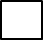 Изложение  Диктант     Математика (базовый уровень)Математика Математика (профильный уровень)ФизикаФизикаХимияХимияИнформатика и ИКТИнформатика и ИКТБиологияБиологияИсторияИсторияГеографияГеографияЛитератураЛитератураОбществознаниеОбществознаниеАнглийский языкАнглийский языкНемецкий языкАнглийский язык устныйФранцузский языкНемецкий язык  Испанский языкНемецкий язык устныйКитайский языкФранцузский языкФранцузский язык устныйИспанский языкИспанский язык устныйКитайский языкКитайский язык устныйкопией рекомендаций психолого-медико-педагогической комиссииоригиналом или заверенной копией справки, подтверждающей факт установления инвалидности, выданной федеральным государственным учреждением медико-социальной экспертизыувеличение продолжительности экзамена на 1,5 часаКонтактный телефон8()--Регистрационный номерРуководителю _________________________________(наименование ОМСУ или образовательной организации)______________________________________________(Ф.И.О. руководителя)заявление.заявление.заявление.заявление.заявление.заявление.заявление.заявление.заявление.заявление.заявление.заявление.заявление.заявление.заявление.заявление.заявление.заявление.заявление.заявление.заявление.заявление.заявление.заявление.заявление.заявление.заявление.заявление.заявление.заявление.заявление.заявление.заявление.заявление.заявление.заявление.заявление.заявление.заявление.заявление.заявление.заявление.заявление.заявление.заявление.заявление.заявление.заявление.заявление.заявление.заявление.заявление.заявление.заявление.заявление.заявление.заявление.заявление.заявление.заявление.заявление.заявление.заявление.заявление.заявление.заявление.заявление.заявление.заявление.заявление.заявление.заявление.заявление.заявление.заявление.заявление.заявление.заявление.заявление.заявление.заявление.заявление.заявление.заявление.заявление.заявление.заявление.заявление.заявление.заявление.заявление.заявление.заявление.заявление.заявление.заявление.заявление.Я,фамилияфамилияфамилияфамилияфамилияфамилияфамилияфамилияфамилияфамилияфамилияфамилияфамилияфамилияфамилияфамилияфамилияфамилияфамилияфамилияфамилияфамилияфамилияфамилияфамилияфамилияфамилияфамилияфамилияфамилияфамилияфамилияфамилияфамилияфамилияфамилияфамилияфамилияфамилияфамилияфамилияфамилияфамилияфамилияфамилияфамилияфамилияфамилияфамилияфамилияфамилияфамилияфамилияфамилияфамилияфамилияфамилияфамилияфамилияфамилияфамилияфамилияфамилияфамилияфамилияфамилияфамилияфамилияфамилияфамилияфамилияфамилияфамилияфамилияфамилияфамилияфамилияфамилияфамилияфамилияфамилияфамилияфамилияфамилияфамилияфамилияфамилияфамилияфамилияфамилияфамилияфамилияфамилияфамилияфамилияфамилияфамилияимяимяимяимяимяимяимяимяимяимяимяимяимяимяимяимяимяимяимяимяимяимяимяимяимяимяимяимяимяимяимяимяимяимяимяимяимяимяимяимяимяимяимяимяимяимяимяимяимяимяимяимяимяимяимяимяимяимяимяимяимяимяимяимяимяимяимяимяимяимяимяимяимяимяимяимяимяимяимяимяимяимяимяимяимяимяимяимяимяимяимяимяимяимяимяотчествоотчествоотчествоотчествоотчествоотчествоотчествоотчествоотчествоотчествоотчествоотчествоотчествоотчествоотчествоотчествоотчествоотчествоотчествоотчествоотчествоотчествоотчествоотчествоотчествоотчествоотчествоотчествоотчествоотчествоотчествоотчествоотчествоотчествоотчествоотчествоотчествоотчествоотчествоотчествоотчествоотчествоотчествоотчествоотчествоотчествоотчествоотчествоотчествоотчествоотчествоотчествоотчествоотчествоотчествоотчествоотчествоотчествоотчествоотчествоотчествоотчествоотчествоотчествоотчествоотчествоотчествоотчествоотчествоотчествоотчествоотчествоотчествоотчествоотчествоотчествоотчествоотчествоотчествоотчествоотчествоотчествоотчествоотчествоотчествоотчествоотчествоотчествоотчествоотчествоотчествоотчествоотчествоотчествоотчествоНаименование документа, удостоверяющего личностьНаименование документа, удостоверяющего личностьНаименование документа, удостоверяющего личностьНаименование документа, удостоверяющего личностьНаименование документа, удостоверяющего личностьНаименование документа, удостоверяющего личностьНаименование документа, удостоверяющего личностьНаименование документа, удостоверяющего личностьНаименование документа, удостоверяющего личностьНаименование документа, удостоверяющего личностьНаименование документа, удостоверяющего личностьНаименование документа, удостоверяющего личностьНаименование документа, удостоверяющего личностьНаименование документа, удостоверяющего личностьНаименование документа, удостоверяющего личностьНаименование документа, удостоверяющего личностьНаименование документа, удостоверяющего личностьНаименование документа, удостоверяющего личностьНаименование документа, удостоверяющего личностьНаименование документа, удостоверяющего личностьНаименование документа, удостоверяющего личностьНаименование документа, удостоверяющего личностьНаименование документа, удостоверяющего личностьНаименование документа, удостоверяющего личностьНаименование документа, удостоверяющего личностьНаименование документа, удостоверяющего личностьНаименование документа, удостоверяющего личностьНаименование документа, удостоверяющего личностьНаименование документа, удостоверяющего личностьНаименование документа, удостоверяющего личностьНаименование документа, удостоверяющего личностьНаименование документа, удостоверяющего личностьНаименование документа, удостоверяющего личностьНаименование документа, удостоверяющего личностьНаименование документа, удостоверяющего личностьНаименование документа, удостоверяющего личностьНаименование документа, удостоверяющего личностьНаименование документа, удостоверяющего личностьНаименование документа, удостоверяющего личностьНаименование документа, удостоверяющего личностьНаименование документа, удостоверяющего личностьНаименование документа, удостоверяющего личностьНаименование документа, удостоверяющего личностьНаименование документа, удостоверяющего личностьНаименование документа, удостоверяющего личностьНаименование документа, удостоверяющего личностьНаименование документа, удостоверяющего личностьНаименование документа, удостоверяющего личностьНаименование документа, удостоверяющего личностьНаименование документа, удостоверяющего личностьНаименование документа, удостоверяющего личностьНаименование документа, удостоверяющего личностьНаименование документа, удостоверяющего личностьНаименование документа, удостоверяющего личностьНаименование документа, удостоверяющего личностьНаименование документа, удостоверяющего личностьНаименование документа, удостоверяющего личностьНаименование документа, удостоверяющего личностьНаименование документа, удостоверяющего личностьНаименование документа, удостоверяющего личностьСерияСерияСерияСерияСерияСерияНомерНомерНомерНомерНомерНомерНомерНомерНомерНомерНомерНомерНомерНомерНомерНомерДата рождения:Дата рождения:Дата рождения:Дата рождения:Дата рождения:Дата рождения:Дата рождения:Дата рождения:Дата рождения:Дата рождения:Дата рождения:Дата рождения:Дата рождения:Дата рождения:Дата рождения:Дата рождения:Дата рождения:........Пол:Пол:Пол:Пол:Пол:мужскоймужскоймужскоймужскоймужскоймужскоймужскоймужскоймужскоймужскоймужскоймужскоймужскоймужскоймужскоймужскоймужскойженскийженскийженскийженскийженскийженскийженскийженскийженскийженскийженскийженскийженскийженскийженскийженскийГражданство:Гражданство:Гражданство:Гражданство:Гражданство:Гражданство:Гражданство:Гражданство:Гражданство:Гражданство:Гражданство:Гражданство:Гражданство:Гражданство:Гражданство:Гражданство:СНИЛССНИЛССНИЛССНИЛССНИЛССНИЛССНИЛССНИЛССНИЛССНИЛС(при наличии)(при наличии)(при наличии)(при наличии)(при наличии)(при наличии)(при наличии)(при наличии)(при наличии)(при наличии)(при наличии)(при наличии)(при наличии)(при наличии)(при наличии)(при наличии)(при наличии)(при наличии)(при наличии)(при наличии)(при наличии)(при наличии)(при наличии)(при наличии)(при наличии)(при наличии)(при наличии)(при наличии)(при наличии)(при наличии)(при наличии)(при наличии)(при наличии)(при наличии)(при наличии)(при наличии)(при наличии)(при наличии)(при наличии)(при наличии)(при наличии)(при наличии)(при наличии)(при наличии)(при наличии)(при наличии)(при наличии)(при наличии)(при наличии)(при наличии)(при наличии)(при наличии)(при наличии)(при наличии)(при наличии)(при наличии)(при наличии)(при наличии)(при наличии)(при наличии)(при наличии)(при наличии)(при наличии)(при наличии)(при наличии)(при наличии)(при наличии)(при наличии)(при наличии)(при наличии)(при наличии)(при наличии)(при наличии)(при наличии)(при наличии)(при наличии)(при наличии)(при наличии)(при наличии)(при наличии)Сведения об образовании: Какую ОО закончил Сведения об образовании: Какую ОО закончил Сведения об образовании: Какую ОО закончил Сведения об образовании: Какую ОО закончил Сведения об образовании: Какую ОО закончил Сведения об образовании: Какую ОО закончил Сведения об образовании: Какую ОО закончил Сведения об образовании: Какую ОО закончил Сведения об образовании: Какую ОО закончил Сведения об образовании: Какую ОО закончил Сведения об образовании: Какую ОО закончил Сведения об образовании: Какую ОО закончил Сведения об образовании: Какую ОО закончил Сведения об образовании: Какую ОО закончил Сведения об образовании: Какую ОО закончил Сведения об образовании: Какую ОО закончил Сведения об образовании: Какую ОО закончил Сведения об образовании: Какую ОО закончил Сведения об образовании: Какую ОО закончил Сведения об образовании: Какую ОО закончил Сведения об образовании: Какую ОО закончил Сведения об образовании: Какую ОО закончил Сведения об образовании: Какую ОО закончил Сведения об образовании: Какую ОО закончил Сведения об образовании: Какую ОО закончил Сведения об образовании: Какую ОО закончил Сведения об образовании: Какую ОО закончил Сведения об образовании: Какую ОО закончил Сведения об образовании: Какую ОО закончил Сведения об образовании: Какую ОО закончил Сведения об образовании: Какую ОО закончил Сведения об образовании: Какую ОО закончил Сведения об образовании: Какую ОО закончил Сведения об образовании: Какую ОО закончил Сведения об образовании: Какую ОО закончил Сведения об образовании: Какую ОО закончил Сведения об образовании: Какую ОО закончил Сведения об образовании: Какую ОО закончил Сведения об образовании: Какую ОО закончил Сведения об образовании: Какую ОО закончил Год окончанияГод окончанияГод окончанияГод окончанияГод окончанияГод окончанияГод окончанияГод окончанияГод окончанияГод окончанияГод окончанияГод окончанияГод окончанияГод окончанияГод окончанияГод окончанияГод окончанияГод окончанияГод окончанияГод окончанияГод окончанияГод окончанияГод окончанияГод окончанияГод окончанияГод окончанияГод окончанияГод окончанияГод окончанияГод окончанияГод окончанияГод окончанияГод окончанияГод окончанияГод окончанияГод окончанияГод окончанияГод окончанияГод окончанияГод окончанияДокумент об образовании или справка Документ об образовании или справка Документ об образовании или справка Документ об образовании или справка Документ об образовании или справка Документ об образовании или справка Документ об образовании или справка Документ об образовании или справка Документ об образовании или справка Документ об образовании или справка Документ об образовании или справка Документ об образовании или справка Документ об образовании или справка Документ об образовании или справка Документ об образовании или справка Документ об образовании или справка Документ об образовании или справка Документ об образовании или справка Документ об образовании или справка Документ об образовании или справка Документ об образовании или справка Документ об образовании или справка Документ об образовании или справка Документ об образовании или справка Документ об образовании или справка Документ об образовании или справка Документ об образовании или справка Документ об образовании или справка Документ об образовании или справка Документ об образовании или справка Документ об образовании или справка Документ об образовании или справка Документ об образовании или справка Документ об образовании или справка Документ об образовании или справка Документ об образовании или справка Документ об образовании или справка Документ об образовании или справка Документ об образовании или справка Документ об образовании или справка Имеются действующие результаты ГИА: (заполняется только для выпускников, не прошедших ГИА)русский языкИмеются действующие результаты ГИА: (заполняется только для выпускников, не прошедших ГИА)математикаНаименование предметаПериодНаименование предметаПериодРусский языкОбществознаниеМатематика (базовый уровень)Английский языкМатематика (профильный уровень)Английский язык устныйФизикаНемецкий языкХимияНемецкий язык устныйИнформатика и ИКТФранцузский языкБиологияФранцузский язык устныйИсторияИспанский языкГеографияИспанский язык устныйЛитератураКитайский языкКитайский язык устныйкопией рекомендаций психолого-медико-педагогической комиссииоригиналом или копией справки, подтверждающей факт установления инвалидности, выданной федеральным государственным учреждением медико-социальной экспертизыувеличение продолжительности экзамена на 1,5 часаКонтактный телефон8()--Регистрационный номер